The Mizoram Gazette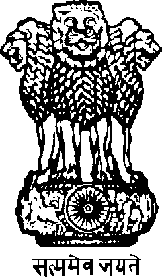 EXTRA ORDINARYPublished by AuthorityRNI No. 27009/1973	Postal Regn. No. NE-313(MZ) 2006-2008VOL - XLVII	Aizawl,	Tuesday 18.12.2018	Agrahayana 27,	S.E. 1940,   Issue	No. 737 NOTIFICATIONNo.B.11021/9/2015-FST, the 7th December,   2018.   WHEREAS the Compensatory Afforestation Fund Act, 2016 published in the Gazette of India (Extraordinary) Part-II No. 45 dated 3.8.2016 provides for the establishment of funds under the public accounts of each State and crediting thereto the monies received from user agencies towards compensatory afforestation, additional compensatory afforestation, penal compensatory afforestation, net present value and all other amounts recovered from such agencies under the Forest (Conservation) Act, 1980 and for constitution of an authority at each of the States for administration of the funds and to utilize the monies so collected for undertaking artificial regeneration (plantations), assisted natural regeneration, protection of forests, forest related infrastructure development, Green India Programme, wildlife protection and other related activities and for matters connected threwith or incidental thereto.NOW, THEREFORE, in order to ensure safety, security and expenditious utilization in a transparent manner of funds accumulated with the State ad hoc CAMPA/Authority and the fund collected/to be collected by the State Government from the user agency as stated above and in pursuance of Ministry of Environment, Forests & Climate Change, Government of India’s notification F.No.11-100/2015-FC(Vol-III) dt 13th August, 2018 and in exercise of the powers conferred under sub-section (5) of Section 10 read with sub-section (2) & (3) of Section 11 of the Compensatory Afforestation Fund Act, 2016, the Governor of Mizoram is pleased to constitute the State Authority known as “The Mizoram State Compensatory Afforestation Fund Management and Planning Authority” (Mizoram CAMPA) consisting of a governing body assisted by a Steering Committee and an Executive Committee having the following compositions with immediate effect and until further orders :-Governing Body of State Authority -Chief Minister, Mizoram	-	ChairmanMinister, Environment, Forests & Climate Change Deptt., Mizoram	-	MemberChief Secretary, Govt. of Mizoram	-	MemberPrincipal Secretary, Finance Deptt., Govt. of Mizoram	-	MemberCommissioner & Secretary, Rural Development Deptt.,	-	MemberEx-737/2018	2Commissioner & Secretary, Agriculture Deptt., Govt. of Mizoram	-	MemberCommissioner & Secretary, Labour Employment, Skill Development	-	Member & Entrepreneurship Deptt., Govt. of MizoramSecretary, Planning & Programme Implementation Deptt.,	-	Member Govt. of MizoramSecretary, Land Revenue & Settlement Deptt., Govt. of Mizoram	-	MemberSecretary, Social Welfare Deptt., Govt. of Mizoram	-	MemberSecretary, Local Administration Deptt., Govt. of Mizoram	-	MemberPrincipal Chief Conservator of Forests (HOD), Mizoram	-	MemberChief Wildlife Warden, Mizoram	-	MemberPrincipal Secretary, Environment, Forests & Climate Change Deptt.,	-	Member Secretary Govt. of MizoramPowers and functions of State Authority (Governing Body):-The Governing Body of the State Authority shall-lay down the broad policy framework for the functioning of such State Authority within the overall framework notified by the Central Government on the recommendation of the National Authority.review the working of the State Authority from time to time.The Governing Body of the State Authority shall meet at least once in six months.The Governing Body, Steering Committee and Executive Committee of the State Authority shall meet at such places and shall observe such rules and procedures in regards to transaction of business at its meeting, including the quorum thereat, as may be prescribed.The State Authority may appoint the following officers for a period not exceeding five years, to assist the Steering Committee and Executive Committee in performance of its functions, namely-Joint Executive Officer of the rank not below the rank of a Conservator of Forests;Financial Advisor and Chief Accounts Officer or the rank not below the rank of a Deputy Secretary in the State Government;Deputy Chief Excutive Officer of the rank not below the rank of a Deputy Conservator of Forests.The Governing Body of the State Authority may with the prior approval of the State Government create posts in the State Authority at the level of Assistant Conservator of Forests and other officials to assist the Steering Committee and Executive Committee in the performance of its functions.The Governing Body of the State Authority shall, in the performance of its functions, be assisted by the Steering Committee and the Executive Committee consisting of the following, namely :-Steering Committee of State Authority -Chief Secretary, Govt. of Mizoram	-	ChairpersonPrincipal Secretary, Environment, Forests & Climate Change Deptt., Govt. of MizoramPrincipal Secretary, Finance Deptt., Govt. of Mizoram	-	MemberSecretary, Planning & Programme Implementation Deptt., Govt, of	-	Member MizoramCommissioner & Secretary, Agriculture Deptt., Govt. of Mizoram	-	MemberCommissioner & Secretary, Rural Development Deptt.,	-	Member3	Ex-737/2018Commissioner & Secretary, Labour Employment, Skill Development	-	Member & Entrepreneurship Deptt., Govt. of MizoramSecretary, Land Revenue & Settlement Deptt., Govt. of Mizoram	-	MemberSecretary, Social Welfare Deptt., Govt. of Mizoram	-	MemberSecretary, Local Administration Deptt., Govt. of Mizoram	-	MemberPrincipal Chief Conservator of Forests (HOD), Mizoram	-	MemberChief Wildlife Warden, Mizoram	-	MemberAdditional PCCF, Regional Office, Ministry of Environment,	-	Member Forests & Climate Change, ShillongAdditional Principal Chief Conservator of Forests	-	Member (Planning & Development), MizoramChief Executive Officer, Mizoram (CAMPA)	-	Member SecretaryPowers and functions of Steering Committee of State Authority -The Steering Committee of State Authority shall -scrutinize and approve with such amendments as it may deem fit and proper the annual plan of operations prepared by the Executive Committee of the State Authority and send the same to the Executive Committee of the National Authority for final approval;monitor the progress of the utilization of funds release from the State Fund;review reports on the decision taken by Executive Committee including investment decisions;approve, subject to prior concurrence of the State Government, proposals formulated by the Executive Committee for creation of posts in the State Authority;approve annual report of the State Authority and send the same to the State Government to lay it, each year, in the House of the State Legislature;ensure inter-departmental coordination.The Steering Committee of State Authority shall meet at last once in every three months.Executive Committee of State AuthorityPrincipal Chief Conservator of Forests (HOD), Mizoram	-	ChairpersonChief Wildlife Warden, Mizoram	-	MemberAdditional Principal Chief Conservator of Forests,	-	Member (Planning & Development), MizoramConservator of Forests (Wildlife)	-	MemberConservator of Forests (Research & Development)	-	MemberRepresentatives of the following Departments-Finance Department	-	MemberAgriculture Department	-	MemberRural Development Department	-	MemberRepresentative of CYMA	-	MemberChief Executive Officer, State Authority	-	Member SecretaryPowers and functions of Executive Committee of State Authority -The Executive Committee of State Authority shall -formulate and submit annual plan of operations to the Steering Committee of the State Authority for its concurrence;undertake qualitative and quantitative supervision, monitoring and evaluation of the works being implemented from amounts available in the State Fund;invest surplus amounts available in the State Fund of such State;Ex-737/2018	4maintain books of account and other records;submit reports to the Steering Committee of the State Authority;prepare annual report of the State Authority;deploy staff on contractual basis or on deputation to the posts in the State Authority;formulate proposals for creation of posts in the State Authority;be responsible for delegation of financial or administrative powers;be responsible for other day-to-day working in respect of the State Authority;maintain and update public information system on the State Authority and present all information on its transaction in the public domain;undertake any other work as may be assigned by the Governing Body or Steering Committee of the State Authority or the State Government, from time to time.The Executive Committee of the State Authority shall meet at least once in every three months.Further, in exercise of the power conferred under sub-section (7) of Section 10 of the Compensatory Afforestation Fund Act, 2016 read with rule 9 of the Compensatory Afforestation Fund Rules, 2018, the Governor of Mizoram is pleased to appoint Principal Chief Conservator of Forests (Working Plan & CAMPA) & Nodal Officer (FC), Environment, Forests & Climate Change Department, Government of Mizoram as Chief Executive Officer of the State Compensatory Afforestation Fund Management and Planning Authority with immediate effect and until further orders.Lalram Thanga,Principal Secretary to the Govt. of Mizoram, Environment, Forests & Climate Change Department.Published and Issued by Controller, Printing & Stationery Department, Government of Mizoram Printed at the Mizoram Government Press, Aizawl. C/50